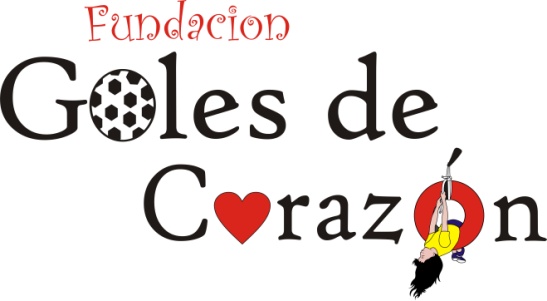 VOLUNTEER APPLICATION FORMName/nombre:Email:Passport Number/ DI:Nationality/nacionalidad:Dates you plans to be a volunteer with us/ fecha en lasque planea ser voluntario?What is your level of Spanish? Cual es su nivel de español? (beginner/intermediate/advanced/fluent)Do you want to get salsa class? Quiere recibir clases de salsa?Please tell us about any relevant experience you may have/Por favor cuéntanos sobre alguna experiencia relevante sobre estos temas si la tiene:What do like to work in our foundation? En que te gustaria trabajar con al fundación?Why would you like to volunteer with us? / Porque quieres ser voluntario con nosotros?Do you have any skills or hobbies which you could offer to teach our children?Thank you for your interest in Goles de Corazon